XI Edycja Międzyszkolnego Konkursu Świetlicowego pt: „Kartka Bożonarodzeniowa”dla dzielnicy MokotówOrganizatorami konkursu są wychowawcy świetlicy w Szkole Podstawowej Nr 115 im. Wandy Turowskiej w składzie: Paulina Budzińska, Katarzyna Krycia, Joanna Nieroda, Paulina Wierzbicka. Przedmiotem konkursu jest wykonanie kartki bożonarodzeniowej.Cele konkursu:- popularyzacja dziecięcej twórczości plastycznej;- pobudzenie wyobraźni;- rozwijanie uzdolnień plastycznych;- podtrzymywanie i pielęgnowanie tradycji związanych z okresem Świąt Bożego Narodzenia;Konkurs adresowany jest do dzieci szkół podstawowych, które uczęszczają do świetlicy szkolnej z klas 1-3.Regulamin konkursu:każdy uczestnik może wykonać tylko jedną pracę;praca wykonana w formacie A5  (kartka A4 złożona na pół);technika pracy dowolna (collage, witraż, grafika komputerowa, itp.);zdjęcie lub skan kartki należy wysłać na podane adresy e – mailowe:-->klasa 1: jnieroda@sp115.waw.pl--> klasa 2: krycia@sp115.waw.pl--> klasa 3: pbudzinska@sp115.waw.plW e – mailu należy zawrzeć informację: imię i nazwisko autoraklasanazwa i adres szkołyPrzesłanie zdjęcia /skanu wraz z danymi autora jest równoznaczne z wyrażeniem zgody na publikację kartki na stronie internetowej Szkoły Podstawowej Nr 115.•Przy ocenie i nagradzaniu prac brane będą pod uwagę:	• oryginalność, pomysłowość	• estetyka wykonaniaTermin i miejsce składania prac:Prace wykonane zgodnie z regulaminem należy wysłać na podane wyżej adresy e – mailowe w terminie do 22 grudnia 2020r.Ogłoszenie wyników:Komisja konkursowa powołana przez organizatorów, dokona oceny prac 
i przyzna nagrody. Informacja o wynikach konkursu zostanie wysłana e –mailem na adresy podane przy zgłoszeniu oraz na adres szkoły laureata konkursu dnia 18 stycznia 2021r.  Informacja o sposobie przekazaniu nagród będzie podana w późniejszym terminie, w zależności od sytuacji epidemicznej.Uwagi:-W konkursie biorą udział wyłącznie prace wykonane zgodnie z regulaminem konkursu.-Nagrodzone prace będą zamieszczone na stronie internetowej szkoły http://sp115.waw.plz pominięciem danych osobowych.-Mamy nadzieję, że projektowanie kartek sprawi dzieciom wiele radości, pobudzi ich wyobraźnię, zachęci do plastycznych działań oraz przyczyni się do rozwoju artystycznych uzdolnień.			SERDECZNIE ZAPRASZAMY DO UDZIAŁU W KONKURSIE!  Telefon kontaktowy: Joanna Nieroda: 501-802-946Szkoła Podstawowa Nr 115im. Wandy Turowskiejul. Okrężna 80, 02-933 Warszawatel.:(22) 842-24-73  e-mail: sp115@mokotow.waw.pl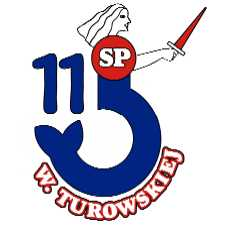 